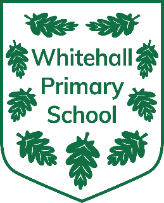 Whitehall Primary Inclusion Leader Personal Specification Specification EssentialQualificationsGood first degree or equivalent academic qualificationQualified teacher status Have gained or be working towards the National qualification for SENCOs or other appropriate experience/qualifications DSL training ExperienceLeading on curriculum initiatives to raise standards Successful leadership of whole school initiatives (core subject areas would be ideal)Effective practices in the promotion and achievement of raising attainment Proven record of tracking and monitoring student progress and implementing effective intervention strategies  Experience of inter-agency work Experience in working with EAL, SEN and G&T children Experience as a mentor, coach or performance management team leader Evidence of on-going professional development Knowledge and understandingProven track record as a successful teaching practitioner within a whole class setting Experience of successful leadership and management within a school or other educational setting Ability to provide professional leadership and management of a staff team and contribute to the work of other teams to secure high quality teachingKnowledge of relevant legislation - in particular of the SEN Code of Practice, equal opportunities and disability discrimination legislation and how these apply to pupils with Statements as well as those without Knowledge of the range and type of interventions available and be able to apply these appropriately in the context of the School's resources and the individual childPersonal QualitiesA commitment to child-centred education Ability to relate well to children and adults Drive, sense of purpose, commitment and perseverance Ability to inspire, challenge, motivate and empower teams and individuals to achieve Excellent interpersonal skills Demonstrate resilience, optimism and empathy Ability to work in a fluid and changing environment Excellent communication and presentation skills, oral and written Ability to think analytically and creatively and demonstrate initiative in solving problems Be aware of own strengths and areas for development. Listen to and reflect upon feedback and act appropriatelyDesirable but not essentialPrevious senior leadership team experience Further relevant professional or academic qualifications